Marine Scalefish Fishery Reform – Stage 1 informationJune 2020ContentsAim	3Marine Scalefish Fishery management zones	3Cape Jervis/Backstairs Passage boundary	3South of Kangaroo Island boundary	3Marine Scalefish Fishery zones of management map	4Recommended biological catches	5Indicative TACC	5Quota management for priority species	6Proposed priority species for ITQ by zone	6Feedback	7Next steps	7Contact	7AimThis document provides the following information about the marine scalefish fishery reform: boundaries of proposed management zonesindicative Total Allowable Commercial Catch (TACC) for priority fish stocks indicative priority species to be managed under Individual Transferrable Quota (ITQ).Marine Scalefish Fishery management zonesIn its final report presented in October 2019, the Commercial Marine Scalefish Fishery Reform Advisory Committee (CMSFRAC) advised that there was support for dividing the fishery into four management zones; West Coast, Spencer Gulf, Gulf St Vincent/Kangaroo Island and the South East. However, further refinement was recommended for the Gulf St Vincent/Kangaroo Island zone and South East zone boundary.A project team including fisheries managers, fisheries scientists, ecosystem modellers and fisheries officers have undertaken a further review to refine the boundaries. In refining these zone boundaries consideration was given to: advice from the CMSFRAC and industry feedback to the Industry Consultation paper (September 2019) relating to zoning scenariosexisting marine fishing area (MFA) blocks used by fishers since 1983 to report catch and effortbiological stock structure for snapper, and the recently developed snapper management boundary for South East watershabitats and bioregions identified through ecosystem modelling, which will be used to underpin future management strategy development, including:the outer depth limit of zonesother SA fisheries and Commonwealth-managed fisheries natural breaks in habitat and connectivityCape Jervis/Backstairs Passage boundaryThe proposed division of MSF block 44, into 44A and 44B, has been determined as the boundary as it aligns with a natural ecosystem break and with historical fishing effort in the fishery.South of Kangaroo Island boundaryFeedback to the Industry Consultation paper favoured including the region south of Kangaroo Island in the GSV/KI zone. However, fishing effort in the MSF has been historically low in the region.Current understanding of the biological stock structure for snapper indicates that the fish south of Kangaroo Island are likely part of the Western Victorian stock. Combined with natural ecosystem breaks including depth, habitat and connectivity it was determined that it is sounder for MFA blocks 48 and 49 to be included as part of the South East zone.Most of MFA block 47 is deeper off shelf water, so was included in the Spencer Gulf management zone.Do you have any comments on the proposed management zones? Complete the online feedback form.Marine Scalefish Fishery proposed zones of management map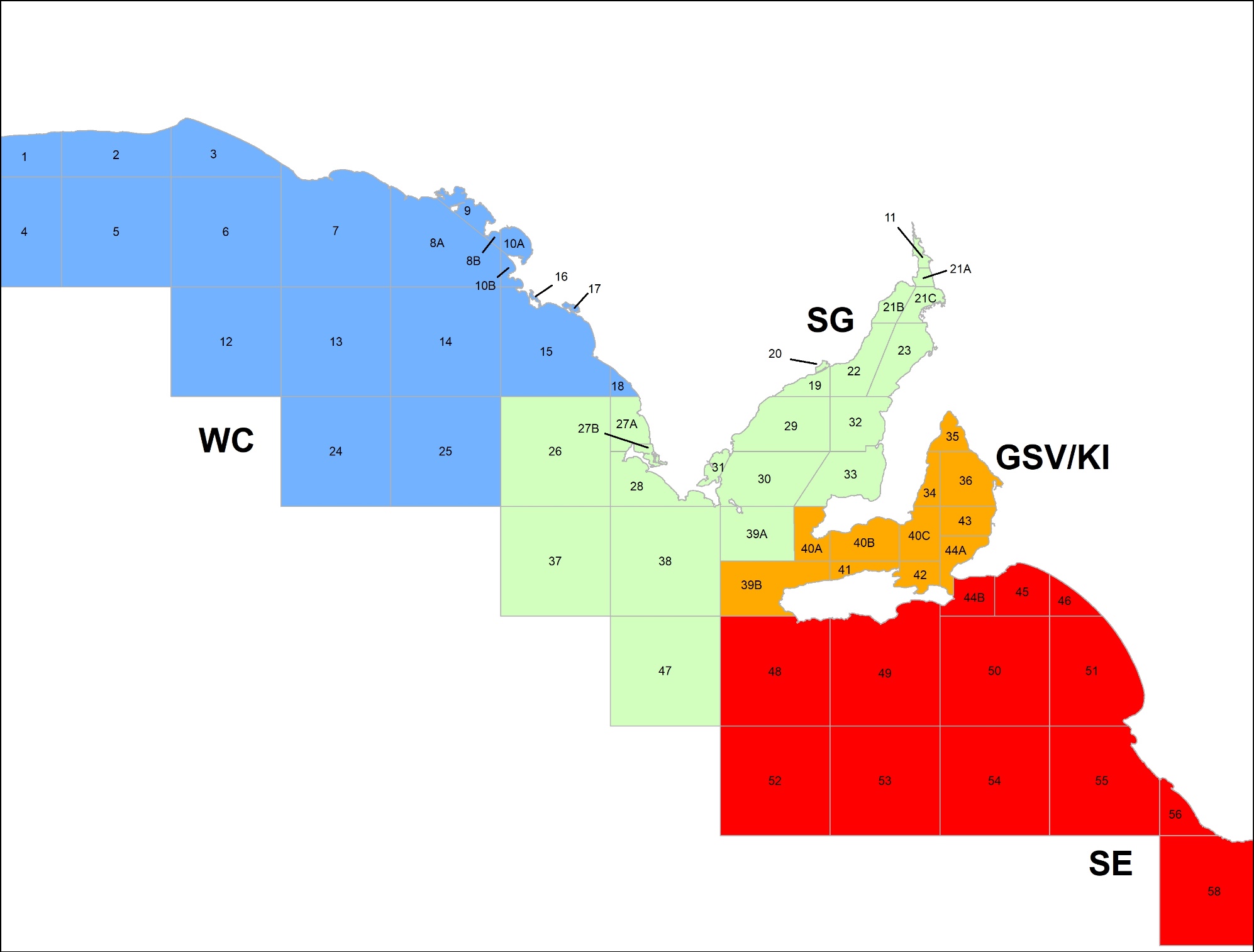 Recommended biological catchesThe CMSFRAC recommended SARDI develop Recommended Biological Catch (RBC) limits for priority species in each region. The RBC limits are based on the maximum level of catch to be harvested for each stock to maximise production while avoiding overfishing. The indicative catches have been informed by latest stock assessments along with the best available data from recreational fishing surveys. A 1% allocation has been provided to the Aboriginal Traditional sector as per the current allocation in the MSF management plan.The RBC for each species is dependent on current levels of biomass and will be adjusted over time depending on the outcomes of future stock assessments.Indicative TACCIndicative RBCs and TACCs have been determined for King George whiting, southern garfish and southern calamari within each of the four management zones. Note, snapper information is yet to be determined as the supporting stock assessment is still being finalised. *Three year catch average, 2017-2019.Do you have any comments on the proposed TACCs for priority species across each region? Complete the online feedback form.Quota management for priority speciesThe four priority species in the marine scalefish fishery are: snapper, King George whiting, southern calamari and southern garfish.The concept of a tiered management approach was supported through the consultation process and the CMSFRAC recommended further refinement of a tiered management framework to be adopted for all zones of the fishery. 
Tier 1 - highly regulated ITQ system managed within a TACCTier 2 - management arrangements designed to constrain the total catch within a RBC limitTier 3 - monitored against prescribed performance indicatorsA team of experts including fisheries scientists, an economist, social scientist and fisheries managers assessed the four priority species against the key criteria of their stock status; their importance to the recreational, indigenous and commercial fishing sectors; target levels; and their vulnerability to overfishing.Proposed priority species for ITQ by zoneIn Stage 2 information, a proposed tiered management framework tool will be released for consideration by licence holders. The tiered management framework tool will be used by the Management Advisory Council to assist in their recommendations of categorisation (tier allocation) of all MSF species by zone.Do you have any comments on the proposed management framework for priority species? Complete the online feedback form.FeedbackLicence holders are invited to provide feedback on this information. Feedback will be considered as part of future refinements to the reform process.Please complete the online feedback form via www.pir.sa.gov.au/fishingreform Next stepsIn mid July 2020, Stage 2 information will be released for licence holders to consider and provide feedback. This information will include:
the proposed method of allocating catch quota units to licence holdersthe compliance program to inform the integrity of the quota management systemhow other fisheries with access to marine scalefish will be integrated into the reform processresearch program to inform the new management frameworkpotential amendments to regulations, licence conditions and management arrangementsthe tiered management framework tool.Offers for the voluntary licence surrender program must be submitted by 13 November 2020.ContactIf you have any questions on the reform process, please contact:Email: MSF.Reform@sa.gov.au Jon Presser
Manager Fisheries Reform
Phone: (08) 8429 0588Alice Fistr
Senior Adviser Fisheries Reform
Phone: (08) 8429 3565For more information visit www.pir.sa.gov.au/fishingreform King George Whiting (T)Snapper (T)Snapper (T)Southern Garfish (T)Southern Garfish (T)Southern Calamari (T)Southern Calamari (T)RBCTACC3YR AVG*RBCTACC  3YR 
  AVG*RBCTACC  3YR 
  AVG*RBCTACC  3YR
  AVG*RBCTACC  3YR
  AVG*RBCTACC  3YR 
  AVG*RBCTACC  3YR 
  AVG*West Coast672      473    93672      473    93-       -      20-       -      2014    10      214    10      225      9        9Spencer Gulf394      175    103394      175    103-       -      52-       -      5279     62    10479     62    104431    266   196Gulf St Vincent/ Kangaroo Island
188      76      43
188      76      43
-       -      200
-       -      200
61     50     77
61     50     77
230    162    164South East10        0        010        0        0-       -       19-       -       197       1       17       1       13          1       1King George WhitingSnapperSouthern GarfishSouthern CalamariWest CoastITQITQSpencer GulfITQITQITQITQGulf St Vincent/ Kangaroo IslandITQITQITQITQSouth EastITQ